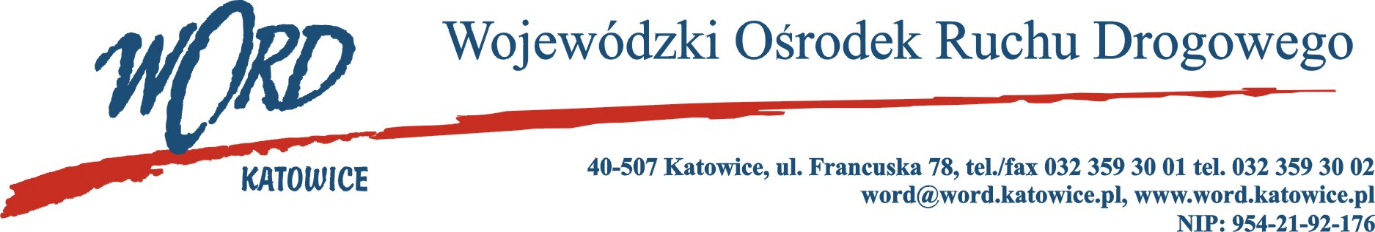 Postępowanie o udzielanie zamówienia publicznego o wartości poniżej 130 000 złKatowice, dnia 2.10.2023 r. AT-ZP.261.402.7.2023.ŁŻDotyczy: informacji z otwarcia ofert w dniu 2.10.2023r. o godz. 10.30 w postępowaniu na zadanie pn.: „Świadczenie usług pocztowych w obrocie krajowym w rozumieniu Ustawy Prawo pocztowe”.W przedmiotowym postępowaniu ofertę złożyli Wykonawcy: Najkorzystniejszą ofertę w przedmiotowym postępowaniu  złożyła firma Poczta Polska Spółka Akcyjna ul.  Rodziny Hiszpańskich 8, 00-940 Warszawa NIP: 5250007313 i  z tą też firmą zawarta zostanie stosowna umowa.Lp.WykonawcaŁączna cena bruttoIlość punktów w kryterium Łączna cena brutto1.Poczta Polska Spółka Akcyjna u. Rodziny Hiszpańskich 8, 00-940 Warszawa NIP: 5250007313162,40100,00